附件1北京市碳排放单位二氧化碳排放核算和报告要求前  言“中国二氧化碳排放力争于2030年前达峰，努力争取于2060年前实现碳中和”,是习近平总书记对国际社会的庄严承诺，是党中央、国务院统筹国际国内两个大局作出的重大战略部署，彰显了中国积极应对气候变化、努力构建人类命运共同体、走绿色低碳发展道路的坚定决心。今年中央财经委员会第九次会议再次强调，要实施重点行业领域减污降碳行动，要坚持政府和市场两手发力。为深入贯彻习总书记重大宣示和重要讲话精神，将碳排放权交易作为支撑实现温室排放控制目标和协同控制大气污染物排放的重要抓手，切实提升本市碳排放权交易相关数据的科学性和规范性，结合实际工作，对核算指南做如下调整：1.本市碳排放权交易市场管理的电力生产、水泥制造、石油化工生产、热力生产和供应、交通运输、服务业及其他行业排放单位年度碳排放核算和报告原则上按照本市发布的《二氧化碳排放核算和报告要求 电力生产业》（DB11/T 1781-2020）等7个地方标准执行。但移动设施(交通运输行业除外)和外购热力的碳排放仅列入核算和报告范围,不计入履约边界。2.民用航空运输企业按照《民用航空运输的核算和报告要求》开展核算和报告工作。一、本市碳排放权交易市场术语定义二氧化碳排放单位是指北京市行政辖区内有二氧化碳排放活动的单位。二氧化碳排放单位简称排放单位。二氧化碳排放报告单位是指北京市行政辖区内年能源消耗2000吨标准煤（含）以上，需要向市政府主管部门报告其二氧化碳排放状况的单位。二氧化碳排放报告单位简称二氧化碳报告单位，或简称报告单位。二氧化碳重点排放单位是北京市行政区域内年二氧化碳排放量大于5000吨（含）的单位。城市电汽车客运、城市轨道交通、道路货物运输、民用航空运输行业企业的核算边界是固定设施和移动设施二氧化碳直接排放量与间接排放量，其他单位的核算边界是固定设施的二氧化碳直接排放量与间接排放量。二氧化碳重点碳排放单位简称重点碳排放单位。报告单位中自愿参加碳排放权交易的非重点碳排放单位，参照重点碳排放单位进行管理。一般二氧化碳报告单位是指二氧化碳重点碳排放单位之外的其他二氧化碳排放报告单位。一般二氧化碳报告单位简称一般报告单位。二氧化碳排放核算是排放单位按照二氧化碳排放核算和报告指南计算二氧化碳排放量的活动。排放设施是指北京市行政辖区内排放二氧化碳的固定设施和注册地为北京市的移动设施。既有设施，对于固定设施是指2019年1月1日之前投入运行的设施。新增设施，对于固定设施是指2019年1月1日之后投入运行的设施，对于移动设施不区分既有设施或新增设施。重点排放设施是对于年CO2排放量小于1万吨（含）的单位，其CO2排放量占本年度排放量大于20%（含）的固定和移动设施或生产线；1万吨以上的单位，其CO2排放大于5000吨（含）的固定和移动设施或生产线。耗电设施是指北京市行政辖区内消耗电力的设施。北京市辖区内电力消耗包括终端用电设施的电力消耗（含发电企业自身厂用电消耗，输、配、售电企业用电消耗）和电网线损消耗。耗电设施包括用电设施和输配电网络。二氧化碳直接排放是指北京市行政辖区内固定设施和注册地为北京市的公共电汽车客运、城市轨道交通、民用航空运输行业企业移动设施化石燃料燃烧导致的二氧化碳排放和/或北京市行政辖区内工业生产过程（包括熟料生产过程碳酸钙和碳酸镁分解排放、石化产品工业生产过程产生的排放和交通运输企业运输车辆使用尿素等尾气净化剂过程排放）的二氧化碳排放和/或废弃物处理产生的二氧化碳排放。二氧化碳间接排放是指北京市行政辖区内耗电设施电力消耗所隐含的电力生产时化石燃料燃烧的二氧化碳排放。二、基本原则北京市二氧化碳排放报告制度遵循“谁排放谁报告”原则。北京市行政辖区内单位固定设施以及注册地为北京市的公共电汽车客运、城市轨道交通、民用航空运输企业移动设施导致二氧化碳直接排放或二氧化碳间接排放且需要报告的，该单位必须按照规定报告其二氧化碳排放活动。一般情况下，设施所有者是二氧化碳排放报告责任方。二氧化碳排放核算和报告还应遵循完整性、一致性、可比性、透明性、客观性等原则。完整性是指所核算的二氧化碳排放量包括了单位所有的本指南所界定的化石燃料燃烧的二氧化碳排放、工业生产过程的二氧化碳排放和废弃物处理的二氧化碳直接和间接排放。一致性是指单位应使用本指南规定的核算方法学，并且对于同一企业的同一种生产活动，其二氧化碳排放的核算方法应保持不变。透明性是指单位应该以透明的方式获得、记录、分析二氧化碳排放相关数据，包括活动水平数据、排放因子数据等，从而确保核查人员和主管机构能够复原二氧化碳排放的计算。客观性是指单位应保证排放量的核算和相关数据的确定没有系统性的错误或者人为的故意错误，排放量核算结果能够真实地反映报告单位的实际情况。三、二氧化碳排放核算和报告要求（一）电力生产业、水泥制造业、石油化工生产业、热力生产和供应业、服务业、道路运输业、其他行业碳排放核算和报告要求上述七个行业纳入北京市年度碳排放单位名单的各重点碳排放单位和一般排放单位，需按照《二氧化碳排放核算和报告要求电力生产业》（DB11/T 1781-2020）、《二氧化碳排放核算和报告要求水泥制造业》（DB11/T 1782-2020）、《二氧化碳排放核算和报告要求石油化工生产业》（DB11/T 1783-2020）、《二氧化碳排放核算和报告要求热力生产和供应业》（DB11/T 1784-2020）、《二氧化碳排放核算和报告要求服务业》（DB11/T 1785-2020）、《二氧化碳排放核算和报告要求道路运输业》（DB11/T 1786-2020）、《二氧化碳排放核算和报告要求其他行业》（DB11/T 1787-2020）开展本单位二氧化碳核算和报告工作，但移动源和外购热力仅作为报告项，不计入履约边界，具体情况如下：（1）除交通运输行业将北京市行政辖区内移动设施二氧化碳排放核算并纳入履约边界外，其他各行业仅核算并报告移动设施排放，不纳入履约边界。（2）重点碳排放单位外购热力产生的二氧化碳排放，需要报告有关数据，但不计入年度二氧化碳排放履约边界。（二）民用航空运输企业碳排放核算和报告要求民用航空运输企业按照本文件中第四章《民用航空运输企业排放核算和报告要求》开展本单位二氧化碳核算和报告工作。四、民用航空运输企业排放核算和报告要求本部分核算方法和报告格式适用以北京市为注册地的航空客货运输、通用航空运输两类民用航空运输企业，根据《国民经济行业分类（GB/T4754-2017）》，其行业代码分别为561和562，其中行业代码为562的通用航空运输企业按照本部分通航相关要求执行。民用航空运输企业应以企业为法人边界，核算企业边界内所有设施产生的二氧化碳排放，同时应避免重复计算和漏算。如果企业除航空器外，还存在其他生产活动且存在二氧化碳排放的，则应参照相关行业企业的二氧化碳排放核算和报告指南核算并报告其二氧化碳排放。（一）排放核算方法核算边界民用航空运输企业二氧化碳排放核算边界包括企业最大审定起飞重量超过5700千克的所有飞机，其飞行活动产生的二氧化碳排放，以及直接为飞行活动服务的辅助及附属生产系统。其中，附属生产系统包括办公楼、职工食堂等。民用航空运输企业二氧化碳主要排放设施包括最大审定起飞重量超过5700千克的所有飞机以及企业内固定源燃煤、燃油和燃气设施等。排放源包括：企业运营的飞机移动设施二氧化碳直接排放、锅炉等固定设施二氧化碳直接排放、固定设施电力消耗产生的二氧化碳间接排放。（1）移动设施二氧化碳排放是指企业运营的飞机（包括自有飞机和租赁飞机）消耗的航空煤油等化石燃料在燃烧过程中产生的二氧化碳排放，包括飞机地面运行阶段辅助动力装置（APU）燃油产生的排放，但不包括停场维修等燃油产生的排放。（2）固定设施二氧化碳的排放是指企业所属办公楼等场所内燃油、燃气固定设施消耗的化石燃料在燃烧过程中产生的直接排放和消耗电力产生的间接排放，不包括在本市行政辖区外的固定设施产生的排放。排放量计算民用航空运输企业二氧化碳排放总量等于企业核算边界内所有化石燃料燃烧二氧化碳排放量以及企业电力消耗隐含的二氧化碳排放量之和。（1）化石燃料燃烧排放化石燃料燃烧二氧化碳排放量按公式（TY-1）计算。												（TY-1）式中，E是核算和报告年企业化石燃料燃烧产生的二氧化碳排放量，单位为tCO2；Ai是核算和报告年化石燃料燃烧活动水平数据，是飞机和固定设施所燃烧的第i种化石燃料的热量，单位为TJ；Fi是第i种燃料的排放因子，单位为tCO2/TJ；i是化石燃料类型；I是化石燃料类型数量。（2）电力消耗隐含排放民用航空运输单位电力消耗隐含的二氧化碳间接排放按公式（TY-2）计算。												（TY-2）式中，是核算和报告年企业电力消耗隐含的二氧化碳排放量，单位为tCO2；D是核算和报告年企业的电力消耗量，单位为MWh；是电力消耗间接排放系数，采用发布的最近年份排放系数。活动水平数据（1）化石燃料燃烧排放企业第i种化石燃料消费量的热量按公式（TY-3）计算。										（TY-3）式中，Ai是核算和报告年民用航空运输单位第i种化石燃料消费量的热量，单位为TJ；RLi是核算和报告年第i种化石燃料用于燃烧的消费量，固体和液体燃料的单位为t，气体燃料单位为万Nm3；RZi是核算和报告年第i种燃料的平均低位发热量，固体和液体燃料的单位为GJ/t，气体燃料单位为GJ/万Nm3；10-3是单位换算系数。飞机燃油消耗量应使用方法A或方法B计算：方法A：										（HK-1）式中，RLN是当前航班（航班N）的燃料消耗量，单位为t；TN是当前航班（航班N）加注燃料后，飞机油箱载有的燃料量，单位为t；TN+1是下一航班（航班N+1）加注燃料后，飞机油箱载有的燃料量，单位为t；UN+1是下一航班（航班N+1）燃料加注量，单位为t。按新加油的体积乘以燃油密度值（可为实际值或每升0.8千克的缺省值）计算得到。其中：TN和TN+1数据应通过机载数据系统或飞行任务书获得。UN+1应以燃油供应商提供的加油单或发票数据为准，若信息无法获得，也可通过机载数据系统或飞行任务书获得。若当前航班或下一航班未进行燃料加注，公式（HK-1）中航班加注燃料后，飞机油箱载有的燃料量（TN或TN+1）为航班撤轮档时飞机油箱载有的燃料量。当飞机开展飞行以外的活动时（如需监测的飞行之后进行大修），飞机运营人可使用技术日志中飞机后续活动开始前飞机油箱载有的燃料量或本次航班上轮档时飞机油箱中的燃料量替代公式（HK-1）中的“TN+1”，“UN+1”取值为0。方法B：										（HK-2）式中，RLN是当前航班（航班N）的燃料消耗量，单位为t；RN-1是上一航班（航班N-1）上轮档时，飞机油箱载有的燃料量，单位为t；RN是当前航班（航班N）上轮档时，飞机油箱载有的燃料量，单位为t；UN是当前航班（航班N）燃料加注量，单位为t。按新加油的体积乘以燃油密度值（可为实际值或每升0.8千克的缺省值）计算得到。其中：RN-1和RN数据应通过机载数据系统或飞行任务书获得。UN应以燃油供应商提供的加油单或发票数据为准，若信息无法获得，也可通过机载数据系统或飞行任务书获得。若需监测的航班之前未执行飞行活动（如涉及抽油放油停场维修后的首次飞行），企业可使用技术日志中飞机前序活动（停场维修）结束时油箱中载有的燃料量代替（HK-2）公式中的“RN-1”。在重点碳排放单位年度报告中，应依据企业能源台账等，分别报告其在本市行政辖区内2018和2019年移动设施、2016—2019年的固定设施化石燃料消费量，其中飞机燃油消耗量需分机型进行填报。化石燃料热值可采用附录一附表1和附表2的缺省值。（2）电力消耗隐含排放二氧化碳间接排放的活动水平数据是单位在本市行政辖区内固定设施的年电力消耗量。可以通过查读电表获得，取年末（比如，2019年12月31日23:59）和年初（比如，2019年1月1日00:00）企业电力总表的读数差值。也可根据与电力供应部门的结算凭证获取。在重点碳排放单位年度报告中，应通过上述方法获得电力消耗量。企业可根据与电力供应部门的结算凭证对上述电力计量数据进行验证。排放因子确定（1）化石燃料燃烧排放第i种燃料二氧化碳直接排放的排放因子按公式（TY-4）计算得到。											（TY-4）式中，Fi是燃料i的排放因子，单位为tCO2/TJ；Ci是燃料i的单位热值含碳量，单位为tC/TJ；αi是为燃料i的碳氧化率；ρ是二氧化碳与碳的分子量之比，为一常数，44/12。在重点碳排放单位年度报告中，化石燃料的单位热值含碳量和碳氧化率可采用附录一附表1和附表2列出的缺省值。（2）电力消耗隐含排放电力消耗的间接排放系数采用发布的最近年份的排放系数。（二）排放报告格式和要求重点碳排放单位应提交重点碳排放单位年度排放报告。民用航空运输企业分别报告固定设施排放和移动设施排放。重点碳排放单位年度排放报告应包括基本情况、二氧化碳直接排放、二氧化碳间接排放、核算结果、不确定性分析、监测计划、二氧化碳控制措施、附录、真实性声明、核查机构意见。基本情况民用航空运输行业排放报告单位按照表HK-1格式要求填写企业基本信息。民用航空运输企业重点碳排放单位应按照表ZD-1-H1格式要求填写固定设施情况，按照表ZD-1-H2格式要求填写移动设施，基于不同活动类别、不同机型分别统计燃油消耗量、大圆总周转量等。其中飞行活动类别包括四类：第一类飞行活动：航段两端都在中华人民共和国境内（不含港澳台）的。第二类飞行活动：航段一端在中华人民共和国境内（不含港澳台）且另一端在台湾省、香港特别行政区或澳门特别行政区的，或者两端在台湾省、香港特别行政区、澳门特别行政区的。第三类飞行活动：航段一端在中华人民共和国国内（含港澳台），另一端在其他国家的；或者航段两端分别在中华人民共和国（含港澳台）以外不同国家的。第四类飞行活动：航段两端都在中华人民共和国（含港澳台）国外的同一国家的。表HK-1  报告单位基本信息表ZD-1-H1  重点碳排放单位固定设施信息表表ZD-1-H2重点碳排放单位移动设施信息表表ZD-1-H2-1重点碳排放单位移动设施信息表（5611和5612——第一类飞行活动）ZD-1-H2-2重点碳排放单位移动设施信息表（5611和5612——第二类飞行活动）	表ZD-1-H2-3重点碳排放单位移动设施信息表（5611和5612——第三类飞行活动）表ZD-1-H2-4重点碳排放单位移动设施信息表（5611和5612——第四类飞行活动）表ZD-1-H2-TH重点碳排放单位移动设施信息表（562）二氧化碳直接排放(1) 化石燃料燃烧排放报告单位按表BG-2格式要求填写固定设施各种化石燃料消耗量（表BG-2中的C栏），固体和液体燃料的单位为t，气体燃料的单位为万Nm3。企业如有其他能源品种，可自行添加。报告单位按表BG-2H格式要求填写移动设施各种化石燃料消耗量（表BG-2H中的C栏），固体和液体燃料的单位为t，气体燃料的单位为万Nm3。企业如有其他能源品种，可自行添加。化石燃料热值可采用附录一附表1和附表2的缺省值。报告单位应根据式（TY-3）和式（TY-4）计算各种化石燃料消费量的热量（表BG-2和表HK-5中E栏）和排放因子（J栏）。报告单位根据式（TY-1）计算各种化石燃料的二氧化碳排放量（K栏），报告企业化石燃料燃烧二氧化碳排放量。表BG-2报告单位20   年化石燃料二氧化碳直接排放（固定设施）注：1）不包括用于交通运输的燃料；2）不包括京外能耗；3）型煤，水煤浆在煤制品中报告；4）其他能源请注明是什么能源品种；5）小数点后保留2位；表BG-2H报告单位20   年化石燃料二氧化碳直接排放（移动设施）注：1）其他能源请注明是什么能源品种；2）小数点后保留2位。二氧化碳间接排放报告单位应按照表BG-3-Ha格式填写企业在本市行政辖区内固定设施电力消耗量，利用公式（TY-2）计算二氧化碳间接排放量，并在报告中简要说明二氧化碳间接排放量情况。表BG-3-Ha报告单位固定设施电力消耗的二氧化碳间接排放重点碳排放单位还应按照表ZD-2的格式，报告所查读电表的详细情况，报告内容包括电表的序列号、规定的和实际的校准频次、校准的标准等。表ZD-2  重点碳排放单位电表信息核算结果报告单位应按照表HK-2的格式报告民用航空运输企业年度二氧化碳排放核算结果，并做简要说明。表HK-2民用航空运输企业20   年排放核算结果不确定性分析重点碳排放单位应简要说明影响直接排放量的最主要的5个因素。在年度报告中，重点碳排放单位还应计算二氧化碳直接排放量的不确定性。按照表HK-3的格式填写不确定性分析结果。能源品种名称可自行修改，其他能源品种请自行填写，消费的化石燃料多于4个品种的，请自行添加。表HK-320   年直接排放不确定性计算监测计划企业应按照“排放核算方法”部分对获取活动水平及排放因子数据的规定制定监测计划，并按制定的计划开展相关参数的监测工作。其中移动源部分可参照民航局制定的监测计划方法执行。在年度报告中，重点碳排放单位应按照表ZD-5的格式，报告本年度监测计划的落实情况及下一年度计划实测的相关参数。表ZD-5企业监测工作及监测计划二氧化碳控制措施在年度报告中，重点碳排放单位应按照表ZD-6的格式报告已经提交过的二氧化碳控制措施的落实情况及下一年度计划实施的二氧化碳控制措施。同时，重点碳排放单位应分别估算并报告采用了控制措施情况下未来3~5年每年的二氧化碳排放量以及没有采用控制措施情况下未来3~5年每年的二氧化碳排放量。表ZD-6  二氧化碳控制措施附录民用航空运输企业报告单位应按表BG-4的格式填写企业京外固定及移动设施消费量，不需填写京内除飞机以外的其他移动设施消费量信息。重点碳排放单位应提供活动水平数据的支持材料，按照表ZD-3-Ha填写分化石燃料品种月度化石燃料消费量。表BG-4  报告单位20   年其他能源消费信息注：对于民用航空运输企业不需填写京内移动设施消费信息。表ZD-3-Ha 重点碳排放单位飞机航空煤油消耗量及大圆总周转量月度汇总表（5611和5612）在年度排放报告中，重点碳排放单位应按表HK-4、H5的格式填写企业新增固定设施和既有固定设施退出信息。包括设施物理属性和设施用能统计信息。表HK-4企业新增固定排放设施表表HK-5  既有固定设施退出信息表※注1：若有多个既有设施退出，请自行添加。在年度排放报告中，重点碳排放单位应按表HK-6的格式填写企业其他生产信息。企业应优先考虑填写供热量的实测值，没有实测能力的企业，可以考虑采用缺省值计算供热量。表HK-6其他生产信息报告单位可自制表格报告其他支持材料，并做简要说明。可用表HK-7，表HK-8，表HK-9等表号。根据需要，可附上相应的测试报告的复印件。真实性声明企业应按照表BG-5的格式就报告真实性做书面声明。表BG-5  报告真实性声明附录一附表1无烟煤和一般烟煤燃料热值、单位热值含碳量与碳氧化率缺省值注：1)低位热值来源于《中国温室气体清单研究》；2)单位热值含碳量来源于《省级温室气体清单指南（试行）》；3)燃料碳氧化率来源于《省级温室气体清单指南（试行）》；4）以上缺省值将根据北京市实际抽样调查情况，由市生态环境局定时发布更新。附表2  其他化石燃料热值、单位热值含碳量与碳氧化率缺省值注：1) 洗精煤、其他洗煤和其他煤气的低位热值来源于《中国能源统计年鉴2011》，石油焦和其他油品的低位热值来源于《万家企业能源利用状况》，其他燃料的低位热值来源于《中国温室气体清单研究》，焦炉煤气、其他煤气和天然气的单位为GJ/万Nm3，其他热值单位为GJ/t；2) 单位热值含碳量缺省值和碳氧化率缺省值来源于《省级温室气体清单指南（试行）》；3）以上缺省值将根据北京市实际抽样调查情况，由市生态环境局定时发布更新。企业名称所属行业行业代码社会信用代码社会信用代码企业注册地址北京市区镇（乡、街道）村（路、小区）北京市区镇（乡、街道）村（路、小区）北京市区镇（乡、街道）村（路、小区）北京市区镇（乡、街道）村（路、小区）北京市区镇（乡、街道）村（路、小区）北京市区镇（乡、街道）村（路、小区）企业办公地址北京市区镇（乡、街道）村（路、小区）北京市区镇（乡、街道）村（路、小区）北京市区镇（乡、街道）村（路、小区）北京市区镇（乡、街道）村（路、小区）北京市区镇（乡、街道）村（路、小区）北京市区镇（乡、街道）村（路、小区）法定代表人电话传真通信地址邮编单位分管领导电话传真单位碳排放管理部门名称负责人电话手机电子邮件传真联系人电话手机电子邮件传真通信地址邮编企业主要的产品或服务ICAO三字代码核算和报告边界退出的或规模缩小的固定排放设施（相比于2018年）：退出的或规模缩小的固定排放设施（相比于2018年）：退出的或规模缩小的固定排放设施（相比于2018年）：退出的或规模缩小的固定排放设施（相比于2018年）：退出的或规模缩小的固定排放设施（相比于2018年）：退出的或规模缩小的固定排放设施（相比于2018年）：核算和报告边界退出的或规模缩小的固定排放设施（相比于上一年度）：退出的或规模缩小的固定排放设施（相比于上一年度）：退出的或规模缩小的固定排放设施（相比于上一年度）：退出的或规模缩小的固定排放设施（相比于上一年度）：退出的或规模缩小的固定排放设施（相比于上一年度）：退出的或规模缩小的固定排放设施（相比于上一年度）：核算和报告边界新增的或规模扩大的固定排放设施（相比于2018年）：新增的或规模扩大的固定排放设施（相比于2018年）：新增的或规模扩大的固定排放设施（相比于2018年）：新增的或规模扩大的固定排放设施（相比于2018年）：新增的或规模扩大的固定排放设施（相比于2018年）：新增的或规模扩大的固定排放设施（相比于2018年）：核算和报告边界新增的或规模扩大的固定排放设施（相比于上一年度）：新增的或规模扩大的固定排放设施（相比于上一年度）：新增的或规模扩大的固定排放设施（相比于上一年度）：新增的或规模扩大的固定排放设施（相比于上一年度）：新增的或规模扩大的固定排放设施（相比于上一年度）：新增的或规模扩大的固定排放设施（相比于上一年度）：核算和报告边界退出的或规模缩小的移动排放设施（相比于2018年）：退出的或规模缩小的移动排放设施（相比于2018年）：退出的或规模缩小的移动排放设施（相比于2018年）：退出的或规模缩小的移动排放设施（相比于2018年）：退出的或规模缩小的移动排放设施（相比于2018年）：退出的或规模缩小的移动排放设施（相比于2018年）：核算和报告边界退出的或规模缩小的移动排放设施（相比于上一年度）：退出的或规模缩小的移动排放设施（相比于上一年度）：退出的或规模缩小的移动排放设施（相比于上一年度）：退出的或规模缩小的移动排放设施（相比于上一年度）：退出的或规模缩小的移动排放设施（相比于上一年度）：退出的或规模缩小的移动排放设施（相比于上一年度）：核算和报告边界新增的或规模扩大的移动排放设施（相比于2018年）：新增的或规模扩大的移动排放设施（相比于2018年）：新增的或规模扩大的移动排放设施（相比于2018年）：新增的或规模扩大的移动排放设施（相比于2018年）：新增的或规模扩大的移动排放设施（相比于2018年）：新增的或规模扩大的移动排放设施（相比于2018年）：核算和报告边界新增的或规模扩大的移动排放设施（相比于上一年度）：新增的或规模扩大的移动排放设施（相比于上一年度）：新增的或规模扩大的移动排放设施（相比于上一年度）：新增的或规模扩大的移动排放设施（相比于上一年度）：新增的或规模扩大的移动排放设施（相比于上一年度）：新增的或规模扩大的移动排放设施（相比于上一年度）：设备名称台数设备情况简要说明燃气锅炉其他化石燃料燃烧设备序号ICAO机型报告期内飞机数量燃料类型飞机注册号12345678合计序号ICAO机型燃料年消耗量 (t)移动排放设施CO2排放量合计量（tCO2）大圆总周转量（万吨公里）移动设施碳排放强度（kg/吨公里）12345678合计1、本表统计信息为企业运营的飞机相关信息（包括自有飞机和租赁飞机），相关数据应按照本指南以及《民航航空飞行活动二氧化碳排放监测、报告和核查管理暂行办法》（民航规〔2018〕3号）要求填写。2、各类机型燃料消耗量等于各航段燃油量累计相加。航段归属按照飞行计划（飞行计划报）上国际民航组织（ICAO）三字代码确定。若航班三字代码缺失，则按飞行计划（飞行计划报）上航空器注册码来识别，通过对比运行合格证（AOC）和运行规范，或航空器国籍登记证来确定航段归属。3、民用航空运输企业的以下飞机飞行活动不纳入监测和报告范围：a）人道主义救援；b）医疗；c）消防；d）国家元首航班。4、飞机飞行活动大圆总周转量等于每次飞行的业载和航段距离之乘积累计相加。其中，业载包括旅客、货物和邮件重量；航段距离是指起飞机场到降落机场之间的大圆距离（GCD），应根据机场经纬度和WGS84所规定方法进行计算。中，旅客标准重量为：成人90千克/人，儿童45千克/人，婴儿9千克/人。5、缺省排放因子为3.15kgCO2/kg航空煤油。1、本表统计信息为企业运营的飞机相关信息（包括自有飞机和租赁飞机），相关数据应按照本指南以及《民航航空飞行活动二氧化碳排放监测、报告和核查管理暂行办法》（民航规〔2018〕3号）要求填写。2、各类机型燃料消耗量等于各航段燃油量累计相加。航段归属按照飞行计划（飞行计划报）上国际民航组织（ICAO）三字代码确定。若航班三字代码缺失，则按飞行计划（飞行计划报）上航空器注册码来识别，通过对比运行合格证（AOC）和运行规范，或航空器国籍登记证来确定航段归属。3、民用航空运输企业的以下飞机飞行活动不纳入监测和报告范围：a）人道主义救援；b）医疗；c）消防；d）国家元首航班。4、飞机飞行活动大圆总周转量等于每次飞行的业载和航段距离之乘积累计相加。其中，业载包括旅客、货物和邮件重量；航段距离是指起飞机场到降落机场之间的大圆距离（GCD），应根据机场经纬度和WGS84所规定方法进行计算。中，旅客标准重量为：成人90千克/人，儿童45千克/人，婴儿9千克/人。5、缺省排放因子为3.15kgCO2/kg航空煤油。1、本表统计信息为企业运营的飞机相关信息（包括自有飞机和租赁飞机），相关数据应按照本指南以及《民航航空飞行活动二氧化碳排放监测、报告和核查管理暂行办法》（民航规〔2018〕3号）要求填写。2、各类机型燃料消耗量等于各航段燃油量累计相加。航段归属按照飞行计划（飞行计划报）上国际民航组织（ICAO）三字代码确定。若航班三字代码缺失，则按飞行计划（飞行计划报）上航空器注册码来识别，通过对比运行合格证（AOC）和运行规范，或航空器国籍登记证来确定航段归属。3、民用航空运输企业的以下飞机飞行活动不纳入监测和报告范围：a）人道主义救援；b）医疗；c）消防；d）国家元首航班。4、飞机飞行活动大圆总周转量等于每次飞行的业载和航段距离之乘积累计相加。其中，业载包括旅客、货物和邮件重量；航段距离是指起飞机场到降落机场之间的大圆距离（GCD），应根据机场经纬度和WGS84所规定方法进行计算。中，旅客标准重量为：成人90千克/人，儿童45千克/人，婴儿9千克/人。5、缺省排放因子为3.15kgCO2/kg航空煤油。1、本表统计信息为企业运营的飞机相关信息（包括自有飞机和租赁飞机），相关数据应按照本指南以及《民航航空飞行活动二氧化碳排放监测、报告和核查管理暂行办法》（民航规〔2018〕3号）要求填写。2、各类机型燃料消耗量等于各航段燃油量累计相加。航段归属按照飞行计划（飞行计划报）上国际民航组织（ICAO）三字代码确定。若航班三字代码缺失，则按飞行计划（飞行计划报）上航空器注册码来识别，通过对比运行合格证（AOC）和运行规范，或航空器国籍登记证来确定航段归属。3、民用航空运输企业的以下飞机飞行活动不纳入监测和报告范围：a）人道主义救援；b）医疗；c）消防；d）国家元首航班。4、飞机飞行活动大圆总周转量等于每次飞行的业载和航段距离之乘积累计相加。其中，业载包括旅客、货物和邮件重量；航段距离是指起飞机场到降落机场之间的大圆距离（GCD），应根据机场经纬度和WGS84所规定方法进行计算。中，旅客标准重量为：成人90千克/人，儿童45千克/人，婴儿9千克/人。5、缺省排放因子为3.15kgCO2/kg航空煤油。1、本表统计信息为企业运营的飞机相关信息（包括自有飞机和租赁飞机），相关数据应按照本指南以及《民航航空飞行活动二氧化碳排放监测、报告和核查管理暂行办法》（民航规〔2018〕3号）要求填写。2、各类机型燃料消耗量等于各航段燃油量累计相加。航段归属按照飞行计划（飞行计划报）上国际民航组织（ICAO）三字代码确定。若航班三字代码缺失，则按飞行计划（飞行计划报）上航空器注册码来识别，通过对比运行合格证（AOC）和运行规范，或航空器国籍登记证来确定航段归属。3、民用航空运输企业的以下飞机飞行活动不纳入监测和报告范围：a）人道主义救援；b）医疗；c）消防；d）国家元首航班。4、飞机飞行活动大圆总周转量等于每次飞行的业载和航段距离之乘积累计相加。其中，业载包括旅客、货物和邮件重量；航段距离是指起飞机场到降落机场之间的大圆距离（GCD），应根据机场经纬度和WGS84所规定方法进行计算。中，旅客标准重量为：成人90千克/人，儿童45千克/人，婴儿9千克/人。5、缺省排放因子为3.15kgCO2/kg航空煤油。1、本表统计信息为企业运营的飞机相关信息（包括自有飞机和租赁飞机），相关数据应按照本指南以及《民航航空飞行活动二氧化碳排放监测、报告和核查管理暂行办法》（民航规〔2018〕3号）要求填写。2、各类机型燃料消耗量等于各航段燃油量累计相加。航段归属按照飞行计划（飞行计划报）上国际民航组织（ICAO）三字代码确定。若航班三字代码缺失，则按飞行计划（飞行计划报）上航空器注册码来识别，通过对比运行合格证（AOC）和运行规范，或航空器国籍登记证来确定航段归属。3、民用航空运输企业的以下飞机飞行活动不纳入监测和报告范围：a）人道主义救援；b）医疗；c）消防；d）国家元首航班。4、飞机飞行活动大圆总周转量等于每次飞行的业载和航段距离之乘积累计相加。其中，业载包括旅客、货物和邮件重量；航段距离是指起飞机场到降落机场之间的大圆距离（GCD），应根据机场经纬度和WGS84所规定方法进行计算。中，旅客标准重量为：成人90千克/人，儿童45千克/人，婴儿9千克/人。5、缺省排放因子为3.15kgCO2/kg航空煤油。序号ICAO机型燃料年消耗量 (t)移动排放设施CO2排放量合计量（tCO2）大圆总周转量（万吨公里）移动设施碳排放强度（kg/吨公里）12345678合计1、本表统计信息为企业运营的飞机相关信息（包括自有飞机和租赁飞机），相关数据应按照本指南以及《民航航空飞行活动二氧化碳排放监测、报告和核查管理暂行办法》（民航规〔2018〕3号）要求填写。2、各类机型燃料消耗量等于各航段燃油量累计相加。航段归属按照飞行计划（飞行计划报）上国际民航组织（ICAO）三字代码确定。若航班三字代码缺失，则按飞行计划（飞行计划报）上航空器注册码来识别，通过对比运行合格证（AOC）和运行规范，或航空器国籍登记证来确定航段归属。3、民用航空运输企业的以下飞机飞行活动不纳入监测和报告范围：a）人道主义救援；b）医疗；c）消防；d）国家元首航班。4、飞机飞行活动大圆总周转量等于每次飞行的业载和航段距离之乘积累计相加。其中，业载包括旅客、货物和邮件重量；航段距离是指起飞机场到降落机场之间的大圆距离（GCD），应根据机场经纬度和WGS84所规定方法进行计算。中，旅客标准重量为：成人90千克/人，儿童45千克/人，婴儿9千克/人。5、缺省排放因子为3.15kgCO2/kg航空煤油。1、本表统计信息为企业运营的飞机相关信息（包括自有飞机和租赁飞机），相关数据应按照本指南以及《民航航空飞行活动二氧化碳排放监测、报告和核查管理暂行办法》（民航规〔2018〕3号）要求填写。2、各类机型燃料消耗量等于各航段燃油量累计相加。航段归属按照飞行计划（飞行计划报）上国际民航组织（ICAO）三字代码确定。若航班三字代码缺失，则按飞行计划（飞行计划报）上航空器注册码来识别，通过对比运行合格证（AOC）和运行规范，或航空器国籍登记证来确定航段归属。3、民用航空运输企业的以下飞机飞行活动不纳入监测和报告范围：a）人道主义救援；b）医疗；c）消防；d）国家元首航班。4、飞机飞行活动大圆总周转量等于每次飞行的业载和航段距离之乘积累计相加。其中，业载包括旅客、货物和邮件重量；航段距离是指起飞机场到降落机场之间的大圆距离（GCD），应根据机场经纬度和WGS84所规定方法进行计算。中，旅客标准重量为：成人90千克/人，儿童45千克/人，婴儿9千克/人。5、缺省排放因子为3.15kgCO2/kg航空煤油。1、本表统计信息为企业运营的飞机相关信息（包括自有飞机和租赁飞机），相关数据应按照本指南以及《民航航空飞行活动二氧化碳排放监测、报告和核查管理暂行办法》（民航规〔2018〕3号）要求填写。2、各类机型燃料消耗量等于各航段燃油量累计相加。航段归属按照飞行计划（飞行计划报）上国际民航组织（ICAO）三字代码确定。若航班三字代码缺失，则按飞行计划（飞行计划报）上航空器注册码来识别，通过对比运行合格证（AOC）和运行规范，或航空器国籍登记证来确定航段归属。3、民用航空运输企业的以下飞机飞行活动不纳入监测和报告范围：a）人道主义救援；b）医疗；c）消防；d）国家元首航班。4、飞机飞行活动大圆总周转量等于每次飞行的业载和航段距离之乘积累计相加。其中，业载包括旅客、货物和邮件重量；航段距离是指起飞机场到降落机场之间的大圆距离（GCD），应根据机场经纬度和WGS84所规定方法进行计算。中，旅客标准重量为：成人90千克/人，儿童45千克/人，婴儿9千克/人。5、缺省排放因子为3.15kgCO2/kg航空煤油。1、本表统计信息为企业运营的飞机相关信息（包括自有飞机和租赁飞机），相关数据应按照本指南以及《民航航空飞行活动二氧化碳排放监测、报告和核查管理暂行办法》（民航规〔2018〕3号）要求填写。2、各类机型燃料消耗量等于各航段燃油量累计相加。航段归属按照飞行计划（飞行计划报）上国际民航组织（ICAO）三字代码确定。若航班三字代码缺失，则按飞行计划（飞行计划报）上航空器注册码来识别，通过对比运行合格证（AOC）和运行规范，或航空器国籍登记证来确定航段归属。3、民用航空运输企业的以下飞机飞行活动不纳入监测和报告范围：a）人道主义救援；b）医疗；c）消防；d）国家元首航班。4、飞机飞行活动大圆总周转量等于每次飞行的业载和航段距离之乘积累计相加。其中，业载包括旅客、货物和邮件重量；航段距离是指起飞机场到降落机场之间的大圆距离（GCD），应根据机场经纬度和WGS84所规定方法进行计算。中，旅客标准重量为：成人90千克/人，儿童45千克/人，婴儿9千克/人。5、缺省排放因子为3.15kgCO2/kg航空煤油。1、本表统计信息为企业运营的飞机相关信息（包括自有飞机和租赁飞机），相关数据应按照本指南以及《民航航空飞行活动二氧化碳排放监测、报告和核查管理暂行办法》（民航规〔2018〕3号）要求填写。2、各类机型燃料消耗量等于各航段燃油量累计相加。航段归属按照飞行计划（飞行计划报）上国际民航组织（ICAO）三字代码确定。若航班三字代码缺失，则按飞行计划（飞行计划报）上航空器注册码来识别，通过对比运行合格证（AOC）和运行规范，或航空器国籍登记证来确定航段归属。3、民用航空运输企业的以下飞机飞行活动不纳入监测和报告范围：a）人道主义救援；b）医疗；c）消防；d）国家元首航班。4、飞机飞行活动大圆总周转量等于每次飞行的业载和航段距离之乘积累计相加。其中，业载包括旅客、货物和邮件重量；航段距离是指起飞机场到降落机场之间的大圆距离（GCD），应根据机场经纬度和WGS84所规定方法进行计算。中，旅客标准重量为：成人90千克/人，儿童45千克/人，婴儿9千克/人。5、缺省排放因子为3.15kgCO2/kg航空煤油。1、本表统计信息为企业运营的飞机相关信息（包括自有飞机和租赁飞机），相关数据应按照本指南以及《民航航空飞行活动二氧化碳排放监测、报告和核查管理暂行办法》（民航规〔2018〕3号）要求填写。2、各类机型燃料消耗量等于各航段燃油量累计相加。航段归属按照飞行计划（飞行计划报）上国际民航组织（ICAO）三字代码确定。若航班三字代码缺失，则按飞行计划（飞行计划报）上航空器注册码来识别，通过对比运行合格证（AOC）和运行规范，或航空器国籍登记证来确定航段归属。3、民用航空运输企业的以下飞机飞行活动不纳入监测和报告范围：a）人道主义救援；b）医疗；c）消防；d）国家元首航班。4、飞机飞行活动大圆总周转量等于每次飞行的业载和航段距离之乘积累计相加。其中，业载包括旅客、货物和邮件重量；航段距离是指起飞机场到降落机场之间的大圆距离（GCD），应根据机场经纬度和WGS84所规定方法进行计算。中，旅客标准重量为：成人90千克/人，儿童45千克/人，婴儿9千克/人。5、缺省排放因子为3.15kgCO2/kg航空煤油。序号ICAO机型燃料年消耗量 (t)移动排放设施CO2排放量合计量（tCO2）大圆总周转量（万吨公里）移动设施碳排放强度（kg/吨公里）12345678合计1、本表统计信息为企业运营的飞机相关信息（包括自有飞机和租赁飞机），相关数据应按照本指南以及《民航航空飞行活动二氧化碳排放监测、报告和核查管理暂行办法》（民航规〔2018〕3号）要求填写。2、各类机型燃料消耗量等于各航段燃油量累计相加。航段归属按照飞行计划（飞行计划报）上国际民航组织（ICAO）三字代码确定。若航班三字代码缺失，则按飞行计划（飞行计划报）上航空器注册码来识别，通过对比运行合格证（AOC）和运行规范，或航空器国籍登记证来确定航段归属。3、民用航空运输企业的以下飞机飞行活动不纳入监测和报告范围：a）人道主义救援；b）医疗；c）消防；d）国家元首航班。4、飞机飞行活动大圆总周转量等于每次飞行的业载和航段距离之乘积累计相加。其中，业载包括旅客、货物和邮件重量；航段距离是指起飞机场到降落机场之间的大圆距离（GCD），应根据机场经纬度和WGS84所规定方法进行计算。中，旅客标准重量为：成人90千克/人，儿童45千克/人，婴儿9千克/人。5、缺省排放因子为3.15kgCO2/kg航空煤油。1、本表统计信息为企业运营的飞机相关信息（包括自有飞机和租赁飞机），相关数据应按照本指南以及《民航航空飞行活动二氧化碳排放监测、报告和核查管理暂行办法》（民航规〔2018〕3号）要求填写。2、各类机型燃料消耗量等于各航段燃油量累计相加。航段归属按照飞行计划（飞行计划报）上国际民航组织（ICAO）三字代码确定。若航班三字代码缺失，则按飞行计划（飞行计划报）上航空器注册码来识别，通过对比运行合格证（AOC）和运行规范，或航空器国籍登记证来确定航段归属。3、民用航空运输企业的以下飞机飞行活动不纳入监测和报告范围：a）人道主义救援；b）医疗；c）消防；d）国家元首航班。4、飞机飞行活动大圆总周转量等于每次飞行的业载和航段距离之乘积累计相加。其中，业载包括旅客、货物和邮件重量；航段距离是指起飞机场到降落机场之间的大圆距离（GCD），应根据机场经纬度和WGS84所规定方法进行计算。中，旅客标准重量为：成人90千克/人，儿童45千克/人，婴儿9千克/人。5、缺省排放因子为3.15kgCO2/kg航空煤油。1、本表统计信息为企业运营的飞机相关信息（包括自有飞机和租赁飞机），相关数据应按照本指南以及《民航航空飞行活动二氧化碳排放监测、报告和核查管理暂行办法》（民航规〔2018〕3号）要求填写。2、各类机型燃料消耗量等于各航段燃油量累计相加。航段归属按照飞行计划（飞行计划报）上国际民航组织（ICAO）三字代码确定。若航班三字代码缺失，则按飞行计划（飞行计划报）上航空器注册码来识别，通过对比运行合格证（AOC）和运行规范，或航空器国籍登记证来确定航段归属。3、民用航空运输企业的以下飞机飞行活动不纳入监测和报告范围：a）人道主义救援；b）医疗；c）消防；d）国家元首航班。4、飞机飞行活动大圆总周转量等于每次飞行的业载和航段距离之乘积累计相加。其中，业载包括旅客、货物和邮件重量；航段距离是指起飞机场到降落机场之间的大圆距离（GCD），应根据机场经纬度和WGS84所规定方法进行计算。中，旅客标准重量为：成人90千克/人，儿童45千克/人，婴儿9千克/人。5、缺省排放因子为3.15kgCO2/kg航空煤油。1、本表统计信息为企业运营的飞机相关信息（包括自有飞机和租赁飞机），相关数据应按照本指南以及《民航航空飞行活动二氧化碳排放监测、报告和核查管理暂行办法》（民航规〔2018〕3号）要求填写。2、各类机型燃料消耗量等于各航段燃油量累计相加。航段归属按照飞行计划（飞行计划报）上国际民航组织（ICAO）三字代码确定。若航班三字代码缺失，则按飞行计划（飞行计划报）上航空器注册码来识别，通过对比运行合格证（AOC）和运行规范，或航空器国籍登记证来确定航段归属。3、民用航空运输企业的以下飞机飞行活动不纳入监测和报告范围：a）人道主义救援；b）医疗；c）消防；d）国家元首航班。4、飞机飞行活动大圆总周转量等于每次飞行的业载和航段距离之乘积累计相加。其中，业载包括旅客、货物和邮件重量；航段距离是指起飞机场到降落机场之间的大圆距离（GCD），应根据机场经纬度和WGS84所规定方法进行计算。中，旅客标准重量为：成人90千克/人，儿童45千克/人，婴儿9千克/人。5、缺省排放因子为3.15kgCO2/kg航空煤油。1、本表统计信息为企业运营的飞机相关信息（包括自有飞机和租赁飞机），相关数据应按照本指南以及《民航航空飞行活动二氧化碳排放监测、报告和核查管理暂行办法》（民航规〔2018〕3号）要求填写。2、各类机型燃料消耗量等于各航段燃油量累计相加。航段归属按照飞行计划（飞行计划报）上国际民航组织（ICAO）三字代码确定。若航班三字代码缺失，则按飞行计划（飞行计划报）上航空器注册码来识别，通过对比运行合格证（AOC）和运行规范，或航空器国籍登记证来确定航段归属。3、民用航空运输企业的以下飞机飞行活动不纳入监测和报告范围：a）人道主义救援；b）医疗；c）消防；d）国家元首航班。4、飞机飞行活动大圆总周转量等于每次飞行的业载和航段距离之乘积累计相加。其中，业载包括旅客、货物和邮件重量；航段距离是指起飞机场到降落机场之间的大圆距离（GCD），应根据机场经纬度和WGS84所规定方法进行计算。中，旅客标准重量为：成人90千克/人，儿童45千克/人，婴儿9千克/人。5、缺省排放因子为3.15kgCO2/kg航空煤油。1、本表统计信息为企业运营的飞机相关信息（包括自有飞机和租赁飞机），相关数据应按照本指南以及《民航航空飞行活动二氧化碳排放监测、报告和核查管理暂行办法》（民航规〔2018〕3号）要求填写。2、各类机型燃料消耗量等于各航段燃油量累计相加。航段归属按照飞行计划（飞行计划报）上国际民航组织（ICAO）三字代码确定。若航班三字代码缺失，则按飞行计划（飞行计划报）上航空器注册码来识别，通过对比运行合格证（AOC）和运行规范，或航空器国籍登记证来确定航段归属。3、民用航空运输企业的以下飞机飞行活动不纳入监测和报告范围：a）人道主义救援；b）医疗；c）消防；d）国家元首航班。4、飞机飞行活动大圆总周转量等于每次飞行的业载和航段距离之乘积累计相加。其中，业载包括旅客、货物和邮件重量；航段距离是指起飞机场到降落机场之间的大圆距离（GCD），应根据机场经纬度和WGS84所规定方法进行计算。中，旅客标准重量为：成人90千克/人，儿童45千克/人，婴儿9千克/人。5、缺省排放因子为3.15kgCO2/kg航空煤油。序号ICAO机型燃料年消耗量 (t)移动排放设施CO2排放量合计量（tCO2）大圆总周转量（万吨公里）移动设施碳排放强度（kg/吨公里）12345678合计1、本表统计信息为企业运营的飞机相关信息（包括自有飞机和租赁飞机），相关数据应按照本指南以及《民航航空飞行活动二氧化碳排放监测、报告和核查管理暂行办法》（民航规〔2018〕3号）要求填写。2、各类机型燃料消耗量等于各航段燃油量累计相加。航段归属按照飞行计划（飞行计划报）上国际民航组织（ICAO）三字代码确定。若航班三字代码缺失，则按飞行计划（飞行计划报）上航空器注册码来识别，通过对比运行合格证（AOC）和运行规范，或航空器国籍登记证来确定航段归属。3、民用航空运输企业的以下飞机飞行活动不纳入监测和报告范围：a）人道主义救援；b）医疗；c）消防；d）国家元首航班。4、飞机飞行活动大圆总周转量等于每次飞行的业载和航段距离之乘积累计相加。其中，业载包括旅客、货物和邮件重量；航段距离是指起飞机场到降落机场之间的大圆距离（GCD），应根据机场经纬度和WGS84所规定方法进行计算。中，旅客标准重量为：成人90千克/人，儿童45千克/人，婴儿9千克/人。5、缺省排放因子为3.15kgCO2/kg航空煤油。1、本表统计信息为企业运营的飞机相关信息（包括自有飞机和租赁飞机），相关数据应按照本指南以及《民航航空飞行活动二氧化碳排放监测、报告和核查管理暂行办法》（民航规〔2018〕3号）要求填写。2、各类机型燃料消耗量等于各航段燃油量累计相加。航段归属按照飞行计划（飞行计划报）上国际民航组织（ICAO）三字代码确定。若航班三字代码缺失，则按飞行计划（飞行计划报）上航空器注册码来识别，通过对比运行合格证（AOC）和运行规范，或航空器国籍登记证来确定航段归属。3、民用航空运输企业的以下飞机飞行活动不纳入监测和报告范围：a）人道主义救援；b）医疗；c）消防；d）国家元首航班。4、飞机飞行活动大圆总周转量等于每次飞行的业载和航段距离之乘积累计相加。其中，业载包括旅客、货物和邮件重量；航段距离是指起飞机场到降落机场之间的大圆距离（GCD），应根据机场经纬度和WGS84所规定方法进行计算。中，旅客标准重量为：成人90千克/人，儿童45千克/人，婴儿9千克/人。5、缺省排放因子为3.15kgCO2/kg航空煤油。1、本表统计信息为企业运营的飞机相关信息（包括自有飞机和租赁飞机），相关数据应按照本指南以及《民航航空飞行活动二氧化碳排放监测、报告和核查管理暂行办法》（民航规〔2018〕3号）要求填写。2、各类机型燃料消耗量等于各航段燃油量累计相加。航段归属按照飞行计划（飞行计划报）上国际民航组织（ICAO）三字代码确定。若航班三字代码缺失，则按飞行计划（飞行计划报）上航空器注册码来识别，通过对比运行合格证（AOC）和运行规范，或航空器国籍登记证来确定航段归属。3、民用航空运输企业的以下飞机飞行活动不纳入监测和报告范围：a）人道主义救援；b）医疗；c）消防；d）国家元首航班。4、飞机飞行活动大圆总周转量等于每次飞行的业载和航段距离之乘积累计相加。其中，业载包括旅客、货物和邮件重量；航段距离是指起飞机场到降落机场之间的大圆距离（GCD），应根据机场经纬度和WGS84所规定方法进行计算。中，旅客标准重量为：成人90千克/人，儿童45千克/人，婴儿9千克/人。5、缺省排放因子为3.15kgCO2/kg航空煤油。1、本表统计信息为企业运营的飞机相关信息（包括自有飞机和租赁飞机），相关数据应按照本指南以及《民航航空飞行活动二氧化碳排放监测、报告和核查管理暂行办法》（民航规〔2018〕3号）要求填写。2、各类机型燃料消耗量等于各航段燃油量累计相加。航段归属按照飞行计划（飞行计划报）上国际民航组织（ICAO）三字代码确定。若航班三字代码缺失，则按飞行计划（飞行计划报）上航空器注册码来识别，通过对比运行合格证（AOC）和运行规范，或航空器国籍登记证来确定航段归属。3、民用航空运输企业的以下飞机飞行活动不纳入监测和报告范围：a）人道主义救援；b）医疗；c）消防；d）国家元首航班。4、飞机飞行活动大圆总周转量等于每次飞行的业载和航段距离之乘积累计相加。其中，业载包括旅客、货物和邮件重量；航段距离是指起飞机场到降落机场之间的大圆距离（GCD），应根据机场经纬度和WGS84所规定方法进行计算。中，旅客标准重量为：成人90千克/人，儿童45千克/人，婴儿9千克/人。5、缺省排放因子为3.15kgCO2/kg航空煤油。1、本表统计信息为企业运营的飞机相关信息（包括自有飞机和租赁飞机），相关数据应按照本指南以及《民航航空飞行活动二氧化碳排放监测、报告和核查管理暂行办法》（民航规〔2018〕3号）要求填写。2、各类机型燃料消耗量等于各航段燃油量累计相加。航段归属按照飞行计划（飞行计划报）上国际民航组织（ICAO）三字代码确定。若航班三字代码缺失，则按飞行计划（飞行计划报）上航空器注册码来识别，通过对比运行合格证（AOC）和运行规范，或航空器国籍登记证来确定航段归属。3、民用航空运输企业的以下飞机飞行活动不纳入监测和报告范围：a）人道主义救援；b）医疗；c）消防；d）国家元首航班。4、飞机飞行活动大圆总周转量等于每次飞行的业载和航段距离之乘积累计相加。其中，业载包括旅客、货物和邮件重量；航段距离是指起飞机场到降落机场之间的大圆距离（GCD），应根据机场经纬度和WGS84所规定方法进行计算。中，旅客标准重量为：成人90千克/人，儿童45千克/人，婴儿9千克/人。5、缺省排放因子为3.15kgCO2/kg航空煤油。1、本表统计信息为企业运营的飞机相关信息（包括自有飞机和租赁飞机），相关数据应按照本指南以及《民航航空飞行活动二氧化碳排放监测、报告和核查管理暂行办法》（民航规〔2018〕3号）要求填写。2、各类机型燃料消耗量等于各航段燃油量累计相加。航段归属按照飞行计划（飞行计划报）上国际民航组织（ICAO）三字代码确定。若航班三字代码缺失，则按飞行计划（飞行计划报）上航空器注册码来识别，通过对比运行合格证（AOC）和运行规范，或航空器国籍登记证来确定航段归属。3、民用航空运输企业的以下飞机飞行活动不纳入监测和报告范围：a）人道主义救援；b）医疗；c）消防；d）国家元首航班。4、飞机飞行活动大圆总周转量等于每次飞行的业载和航段距离之乘积累计相加。其中，业载包括旅客、货物和邮件重量；航段距离是指起飞机场到降落机场之间的大圆距离（GCD），应根据机场经纬度和WGS84所规定方法进行计算。中，旅客标准重量为：成人90千克/人，儿童45千克/人，婴儿9千克/人。5、缺省排放因子为3.15kgCO2/kg航空煤油。序号航空煤油年消耗量 (t)CO2排放总量（tCO2）飞行架次（次）飞行小时（小时）运输量（人数）合计其中：公务包机载客飞行1、本表统计信息为企业运营的飞机相关信息（包括自有飞机和代管飞机），相关数据应参照本指南以及《民航综合统计报表制度2018》要求填写；2、航空煤油年消耗量等于报告期内通航企业拥有的各型飞机在各机场的加油数量之和。3、缺省排放因子为3.15kgCO2/kg航空煤油。1、本表统计信息为企业运营的飞机相关信息（包括自有飞机和代管飞机），相关数据应参照本指南以及《民航综合统计报表制度2018》要求填写；2、航空煤油年消耗量等于报告期内通航企业拥有的各型飞机在各机场的加油数量之和。3、缺省排放因子为3.15kgCO2/kg航空煤油。1、本表统计信息为企业运营的飞机相关信息（包括自有飞机和代管飞机），相关数据应参照本指南以及《民航综合统计报表制度2018》要求填写；2、航空煤油年消耗量等于报告期内通航企业拥有的各型飞机在各机场的加油数量之和。3、缺省排放因子为3.15kgCO2/kg航空煤油。1、本表统计信息为企业运营的飞机相关信息（包括自有飞机和代管飞机），相关数据应参照本指南以及《民航综合统计报表制度2018》要求填写；2、航空煤油年消耗量等于报告期内通航企业拥有的各型飞机在各机场的加油数量之和。3、缺省排放因子为3.15kgCO2/kg航空煤油。1、本表统计信息为企业运营的飞机相关信息（包括自有飞机和代管飞机），相关数据应参照本指南以及《民航综合统计报表制度2018》要求填写；2、航空煤油年消耗量等于报告期内通航企业拥有的各型飞机在各机场的加油数量之和。3、缺省排放因子为3.15kgCO2/kg航空煤油。1、本表统计信息为企业运营的飞机相关信息（包括自有飞机和代管飞机），相关数据应参照本指南以及《民航综合统计报表制度2018》要求填写；2、航空煤油年消耗量等于报告期内通航企业拥有的各型飞机在各机场的加油数量之和。3、缺省排放因子为3.15kgCO2/kg航空煤油。A序号B燃料品种C年消费量(t，万Nm3)D热值GJ/t，GJ/万Nm3E(=CD)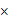 燃料热量(GJ)F(=E/1000)燃料热量(TJ)G单位热值含碳量(tC/TJ)H碳氧化率ICO2与碳分子量比J(=GH)排放因子(tCO2/TJ)K(=FJ)排放量(tCO2)1无烟煤20.30427.4985%44/122一般烟煤19.57026.1885%44/123褐煤14.08028.096%44/124洗精煤26.33425.496%44/125其他洗煤8.36325.496%44/126煤制品17.46033.690%44/127焦炭28.44729.493%44/128焦炉煤气173.5413.699%44/129其他煤气52.2712.299%44/1210汽油44.80018.998%44/1211柴油43.33020.298%44/1212煤油44.75019.698%44/1213燃料油40.19021.198%44/1214液化石油气47.31017.298%44/1215炼厂干气46.05018.298%44/1216石油焦31.99827.598%44/1217其他油品41.03120.098%44/1218天然气389.3115.399%44/1219其他12.299%44/1220年排放量年排放量年排放量年排放量年排放量年排放量年排放量年排放量年排放量A序号B燃料品种C年消费量(t)D热值GJ/tE(=CD)燃料热量(GJ)F(=E/1000)燃料热量(TJ)G单位热值含碳量(tC/TJ)H碳氧化率ICO2与碳分子量比J(=GH)排放因子(tCO2/TJ)K(=FJ)排放量(tCO2)移动源1航空煤油4410019.5100%44/12移动源2其他44/12移动源44/12年排放量年排放量年排放量年排放量年排放量年排放量年排放量年排放量年排放量年排放量年排放量年度企业电力消耗量（MWh）间接排放系数（tCO2/MWh）间接排放量（tCO2）电表型号电表精度电表序列号规定的电表校准频次实际的电表校准频次电表更换情况核算项目核算项目核算项目排放量（tCO2）直接排放移动设施A直接排放固定设施B直接排放小计C=A+B间接排放固定设施D总排放量移动设施合计A总排放量固定设施合计E=B+D总排放量全部合计F=A+E能源品种活动水平不确定性排放因子不确定性排放量不确定性航空煤油天然气柴油综合不确定性综合不确定性综合不确定性相关参数相关参数相关参数本年度开展的监测工作本年度开展的监测工作本年度开展的监测工作下年度监测计划下年度监测计划下年度监测计划实测的化石燃料燃烧相关参数序号燃料品种热值单位热值含碳量碳氧化率热值单位热值含碳量碳氧化率实测的化石燃料燃烧相关参数1无烟煤实测的化石燃料燃烧相关参数2一般烟煤实测的化石燃料燃烧相关参数3褐煤实测的化石燃料燃烧相关参数4洗精煤实测的化石燃料燃烧相关参数5其他洗煤实测的化石燃料燃烧相关参数6煤制品实测的化石燃料燃烧相关参数7焦炭实测的化石燃料燃烧相关参数8焦炉煤气实测的化石燃料燃烧相关参数9其他煤气实测的化石燃料燃烧相关参数10汽油实测的化石燃料燃烧相关参数11柴油实测的化石燃料燃烧相关参数12航空煤油实测的化石燃料燃烧相关参数13燃料油实测的化石燃料燃烧相关参数14液化石油气实测的化石燃料燃烧相关参数15炼厂干气实测的化石燃料燃烧相关参数16石油焦实测的化石燃料燃烧相关参数17其他油品实测的化石燃料燃烧相关参数18天然气实测的化石燃料燃烧相关参数19其他实测的其他参数和活动水平数据实测的其他参数和活动水平数据实测的其他参数和活动水平数据年度报告年度采取的及下一年度计划实施的二氧化碳控制措施排放量估算（万吨）排放量估算（万吨）年度报告年度采取的及下一年度计划实施的二氧化碳控制措施有控制措施无控制措施报告年度下一年度未来3—5年能源品种序号燃料品种单位京内移动设施消费京外固定及移动设施消费化石燃料1无烟煤吨化石燃料2一般烟煤吨化石燃料3褐煤吨化石燃料4洗精煤吨化石燃料5其他洗煤吨化石燃料6煤制品吨化石燃料7焦炭吨化石燃料8焦炉煤气万Nm3化石燃料9其他煤气万Nm3化石燃料10汽油吨化石燃料11柴油吨化石燃料12煤油吨化石燃料13燃料油吨化石燃料14液化石油气吨化石燃料15炼厂干气吨化石燃料16石油焦吨化石燃料17其他油品吨化石燃料18天然气万Nm3化石燃料19其他吨标煤电力20电力千瓦时/1月2月3月4月5月6月7月8月9月10月11月12月年消耗量第一类飞行活动第一类飞行活动第一类飞行活动第一类飞行活动第一类飞行活动第一类飞行活动第一类飞行活动第一类飞行活动第一类飞行活动第一类飞行活动第一类飞行活动第一类飞行活动第一类飞行活动第一类飞行活动航空煤油（t）大圆总周转量（万吨公里）第二类飞行活动第二类飞行活动第二类飞行活动第二类飞行活动第二类飞行活动第二类飞行活动第二类飞行活动第二类飞行活动第二类飞行活动第二类飞行活动第二类飞行活动第二类飞行活动第二类飞行活动第二类飞行活动航空煤油（t）大圆总周转量（万吨公里）第三类飞行活动第三类飞行活动第三类飞行活动第三类飞行活动第三类飞行活动第三类飞行活动第三类飞行活动第三类飞行活动第三类飞行活动第三类飞行活动第三类飞行活动第三类飞行活动第三类飞行活动第三类飞行活动航空煤油（t）大圆总周转量（万吨公里）第四类飞行活动第四类飞行活动第四类飞行活动第四类飞行活动第四类飞行活动第四类飞行活动第四类飞行活动第四类飞行活动第四类飞行活动第四类飞行活动第四类飞行活动第四类飞行活动第四类飞行活动第四类飞行活动航空煤油（t）大圆总周转量（万吨公里）其他序号新增设施名称设施型号设施物理位置设施用能情况设施用能情况设施排放情况设施排放情况是否替代既有设施操作序号新增设施名称设施型号设施物理位置燃料年消费量（吨标煤）电力年消费量（MWh）直接排放量（tCO2）间接排放量（tCO2）是否替代既有设施操作合计序号既有设施名称既有设施对应其它生产信息（如适用）退出时间是否由新增设施替代年度历史年度排放量历史年度排放量历史年度排放量序号既有设施名称既有设施对应其它生产信息（如适用）退出时间是否由新增设施替代年度直接排放量（tCO2）间接排放量（tCO2）总排放量（tCO2）1※2016年1※2017年1※2018年22016年22017年22018年年度生产数据年度生产数据年度生产数据年度生产数据年度生产数据年度生产数据年度生产数据年产值（万元）年产值（万元）年产值（万元）年产值（万元）年产值（万元）供热面积（万平方米）供热面积（万平方米）供热面积（万平方米）供热面积（万平方米）供热面积（万平方米）供热量（太焦）供热量（太焦）供热量（太焦）供热量（太焦）供热量（太焦）建筑面积（平方米）建筑面积（平方米）建筑面积（平方米）建筑面积（平方米）建筑面积（平方米）新增建筑面积（平方米）新增建筑面积（平方米）新增建筑面积（平方米）新增建筑面积（平方米）新增建筑面积（平方米）新增供热面积（平方米）新增供热面积（平方米）新增供热面积（平方米）新增供热面积（平方米）新增供热面积（平方米）向新增建筑供热量（太焦）向新增建筑供热量（太焦）向新增建筑供热量（太焦）向新增建筑供热量（太焦）向新增建筑供热量（太焦）企业京内消费的外购热力（GJ）企业京内消费的外购热力（GJ）企业京内消费的外购热力（GJ）企业京内消费的外购热力（GJ）企业京内消费的外购热力（GJ）企业的京内发电量（kWh）企业的京内发电量（kWh）企业的京内发电量（kWh）企业的京内发电量（kWh）企业的京内发电量（kWh）国民经济行业分类代码（四位）国民经济行业分类代码（四位）国民经济行业分类代码（四位）国民经济行业分类代码（四位）国民经济行业分类代码（四位）主要服务名称主要服务名称主要服务名称主要服务名称主要服务名称主要服务服务量主要服务服务量主要服务服务量主要服务服务量主要服务服务量主要服务服务量单位主要服务服务量单位主要服务服务量单位主要服务服务量单位主要服务服务量单位主要服务业务量（万元）主要服务业务量（万元）主要服务业务量（万元）主要服务业务量（万元）主要服务业务量（万元）主要服务新增服务量主要服务新增服务量主要服务新增服务量主要服务新增服务量主要服务新增服务量主要服务新增业务量（万元）主要服务新增业务量（万元）主要服务新增业务量（万元）主要服务新增业务量（万元）主要服务新增业务量（万元）计划生产数据计划生产数据计划生产数据计划生产数据计划生产数据计划生产数据计划生产数据年度预期年产值新增建筑面积新增设施类型新增主要产品名称新增主要产品产量新增主要产品产量单位声明声明本排放报告完整和真实。报告中的信息与实际情况不符的，本单位愿负相应的法律责任，并承担由此产生的一切后果。特此声明。本排放报告完整和真实。报告中的信息与实际情况不符的，本单位愿负相应的法律责任，并承担由此产生的一切后果。特此声明。法定代表人（或授权代表）：（签字）（企业盖章）年月日低位热值（GJ/t）单位热值含碳量（tC/TJ）燃料碳氧化率无烟煤20.30427.4997.3%无烟煤23.21027.2999.0%无烟煤27.04027.6596.0%无烟煤20.30427.4985.0%一般烟煤19.57026.1897.0%一般烟煤22.35026.2499.0%一般烟煤22.35025.7786.5%一般烟煤19.57026.1885.0%低位热值（GJ/t，GJ/万Nm3）单位热值含碳量（tC/TJ）燃料碳氧化率褐煤14.08028.096%洗精煤26.33425.496%其他洗煤8.36325.496%煤制品17.46033.690%焦炭28.44729.493%焦炉煤气173.5413.699%其他煤气52.2712.299%原油42.62020.198%燃料油40.19021.198%汽油44.80018.998%柴油43.33020.298%航空煤油44.10019.5100%一般煤油44.75019.698%液化石油气47.31017.298%炼厂干气46.05018.298%石脑油45.01020.098%石油焦31.99827.598%其他油品41.03120.098%天然气389.3115.399%其他12.299%